迅捷云测试文件——后期删除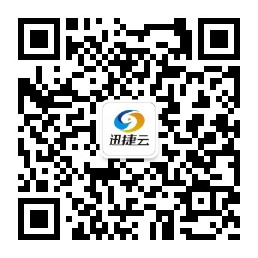 迅捷云公众号